Scuola Primaria Programmazione curricolare a.s. 2018/19Principi guida per tutte le classi Collegio delle docenti del 15/06/2018PREMESSAimpostare sostanzialmente in forma disciplinare con scansione mensile: Nuclei tematici e Obiettivi di apprendimento;accorpare Storia e Geografia in classe prima e seconda.accorpare Musica, Educazione Fisica e Arte e Immagine con la dizione “Attività Espressive”, elaborando 3 curricoli anziché cinque: 1^-2^ e 3^- 4^ e 5^;utilizzare, con gli opportuni adattamenti alla situazione reale degli alunni e ai libri di testo adottati, la rivista «La vita scolastica» - Giunti, da cui trarre spunti, indicazioni, schede didattiche e lezioni per la LIM; unire, come nei decorsi anni scolastici, ai percorsi di insegnamento-apprendimenti disciplinare il progetto d’istituto - “La libertà è… partecipazione” - comune a tutte le classi su tematiche inerenti al concetto di Libertà, intesa nelle diverse accezioni del termine. Tale progetto, che sarà elaborato e strutturato nelle varie parti dalle docenti, costituirà una sorta di sfondo integratore su cui innestare le attività comuni nelle diverse occasioni di apertura all’esterno (Natale, Pasqua, saggio di fine anno…);condurre le verifiche con gli alunni in tre momenti: prove d’ingresso, intermedie e finali;verificare collegialmente, almeno ogni due mesi, il livello di raggiungimento degli obiettivi didattici, del gradimento delle famiglie, dell’efficacia delle attività e delle iniziative intra ed extrascolastiche.Dal PTOF Nelle Indicazioni nazionali, le discipline non sono aggregate in aree precostituite al fine di rafforzarne la trasversalità e le interconnessioni e assicurare l’unitarietà del loro insegnamento. Abbiamo deciso, pertanto, di attuare un’aggregazione come quella di seguito illustrata perché più consona alle professionalità presenti nella nostra realtà scolastica.Siamo comunque consapevoli del ruolo strategico che svolge l’acquisizione nelle competenze comunicative nella lingua italiana, compito – proprio per questa ragione - condiviso da tutte le insegnanti, anche da coloro che svolgono le discipline comprese nelle Attività espressive e Inglese.Con l’espressione «Attività Espressive» intendiamo comprendere le attività di Musica, Arte e Immagine e Educazione Fisica perché, più che specifiche attività in sé definite e concluse, queste discipline vanno intese come itinerari da approfondire liberamente e creativamente, anche in forma di laboratorio. Esse si svilupperanno come percorsi aperti intorno ai temi dell’esplorazione, del significato e della codifica, intesi come momenti concatenati fra loro, non necessariamente in successione, sia all’interno di ogni singola unità tematica che nell’impianto complessivo delle esperienze di apprendimento. Aggregazione delle disciplinePercorsi curricolari annualiSulla base dell’aggregazione illustrata, i percorsi curricolari annuali si sviluppano per classe, con riferimento sia ai Traguardi delle competenze previsti dalle Indicazioni, sia alle Competenze chiave europee. Essi saranno strutturati in nuclei tematici di durata mensile e, in relazione al processo valutativo, prevedono: verifiche iniziali (prove d’ingresso); verifiche intermedie (alla fine del primo quadrimestre, a gennaio); verifiche finali e valutazione (fine anno scolastico), oltre alle prove Invalsi che si svolgono a maggio e che riguardano le classi prima e quinta per Italiano e Matematica. Per la classe quinta è prevista altresì la Certificazione delle competenze.I percorsi curricolari previsti sono:Scelte metodologiche e distribuzione delle ore curriculariLa nostra scuola sviluppa la propria azione educativa in coerenza con i principi dell’inclusione delle persone e dell’integrazione delle culture, considerando la diversità un valore irrinunciabile. Particolare cura e attenzione sono rivolte agli alunni con disabilità di vario genere o con bisogni educativi speciali.Le insegnanti di classe adottano una didattica individualizzata e personalizzata, come strumento di garanzia del diritto allo studio di ciascun alunno. L’azione formativa abbraccia perciò obiettivi comuni per tutti i componenti del gruppo-classe, ma è concepita adattando le metodologie in relazione alle caratteristiche individuali degli alunni, con il desiderio di dare a ciascuno di loro l’opportunità di sviluppare al meglio le proprie potenzialità.Le Linee guida per l’integrazione scolastica degli alunni con disabilità del 2009 e La Direttiva ministeriale sugli alunni con BES del 2012 sostengono il lavoro quotidiano di ciascun insegnante.La distribuzione delle ore è affidata alla responsabilità del Collegio Docenti; il prospetto presentato è un’ipotesi che può subire delle variazioni a seconda delle esigenze particolari delle classi e dei singoli alunni.L’essenzialità, la gradualità e la personalizzazione dei curricoli sono alla base dei criteri di definizione della seguente distribuzione oraria.Foggia, 15 giugno 2018Le insegnanti di scuola primaria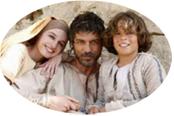 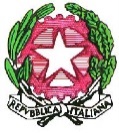 Istituto «San Giuseppe»Scuole Primaria e dell’Infanzia Paritarie71121 Foggia, via C. Marchesi, 48-tel. 0881/743467 fax 719330 pec: istitutosangiuseppefg@pec.it e-mail: g.vignozzi@virgilio.itsito web: www.scuolasangiuseppefoggia.itCF-PI 01343890487 - CM FG1E02500R1^-2^3^-4^-5^ItalianoIngleseStoriaStoria e GeografiaStoriaGeografiaStoria e GeografiaGeografiaMatematicaScienzeArte e immagineAttività espressiveAttività espressiveMusicaAttività espressiveAttività espressiveEducazione fisicaAttività espressiveAttività espressiveTecnologiaReligioneItaliano1^2^3^4^5^Inglese1^2^3^4^5^Storia1^-2^1^-2^3^4^5^Geografia1^-2^1^-2^3^4^5^Matematica1^2^3^4^5^Scienze1^2^3^4^5^Arte e immagineAttività EspressiveAttività EspressiveAttività EspressiveAttività EspressiveAttività EspressiveMusicaAttività EspressiveAttività EspressiveAttività EspressiveAttività EspressiveAttività EspressiveEducazione fisicaAttività EspressiveAttività EspressiveAttività EspressiveAttività EspressiveAttività EspressiveTecnologia1^ 2^ 3^ 4^ 5^1^ 2^ 3^ 4^ 5^1^ 2^ 3^ 4^ 5^1^ 2^ 3^ 4^ 5^1^ 2^ 3^ 4^ 5^Religione1^ 2^ 3^ 4^ 5^1^ 2^ 3^ 4^ 5^1^ 2^ 3^ 4^ 5^1^ 2^ 3^ 4^ 5^1^ 2^ 3^ 4^ 5^Classe 1^-2^Classe 1^-2^Classe 1^-2^Classe 3^-4^-5^Classe 3^-4^-5^Classe 3^-4^-5^DisciplineH annH settH annH settRELIGIONE CATTOLICA662Doc. prev.teH 24+2 cont.662Doc. prev.teH 23+2 cont.ITALIANO2648Doc. prev.teH 24+2 cont.2317Doc. prev.teH 23+2 cont.ARTE E IMMAGINE662Doc. prev.teH 24+2 cont.662Doc. prev.teH 23+2 cont.STORIA993Doc. prev.teH 24+2 cont.993Doc. prev.teH 23+2 cont.GEOGRAFIA662Doc. prev.teH 24+2 cont.662Doc. prev.teH 23+2 cont.MATEMATICA1655Doc. prev.teH 24+2 cont.1655Doc. prev.teH 23+2 cont.SCIENZE662Doc. prev.teH 24+2 cont.662Doc. prev.teH 23+2 cont.INGLESE662993TECNOLOGIA E INF.CA33*133*1MUSICA662662SCIENZE MOT.E E SP.VE33*133*19903099030*in contemporaneità con l’insegnante curricolare.*in contemporaneità con l’insegnante curricolare.*in contemporaneità con l’insegnante curricolare.*in contemporaneità con l’insegnante curricolare.*in contemporaneità con l’insegnante curricolare.*in contemporaneità con l’insegnante curricolare.*in contemporaneità con l’insegnante curricolare.